Информация об учебно-вспомогательном персонале кафедры истории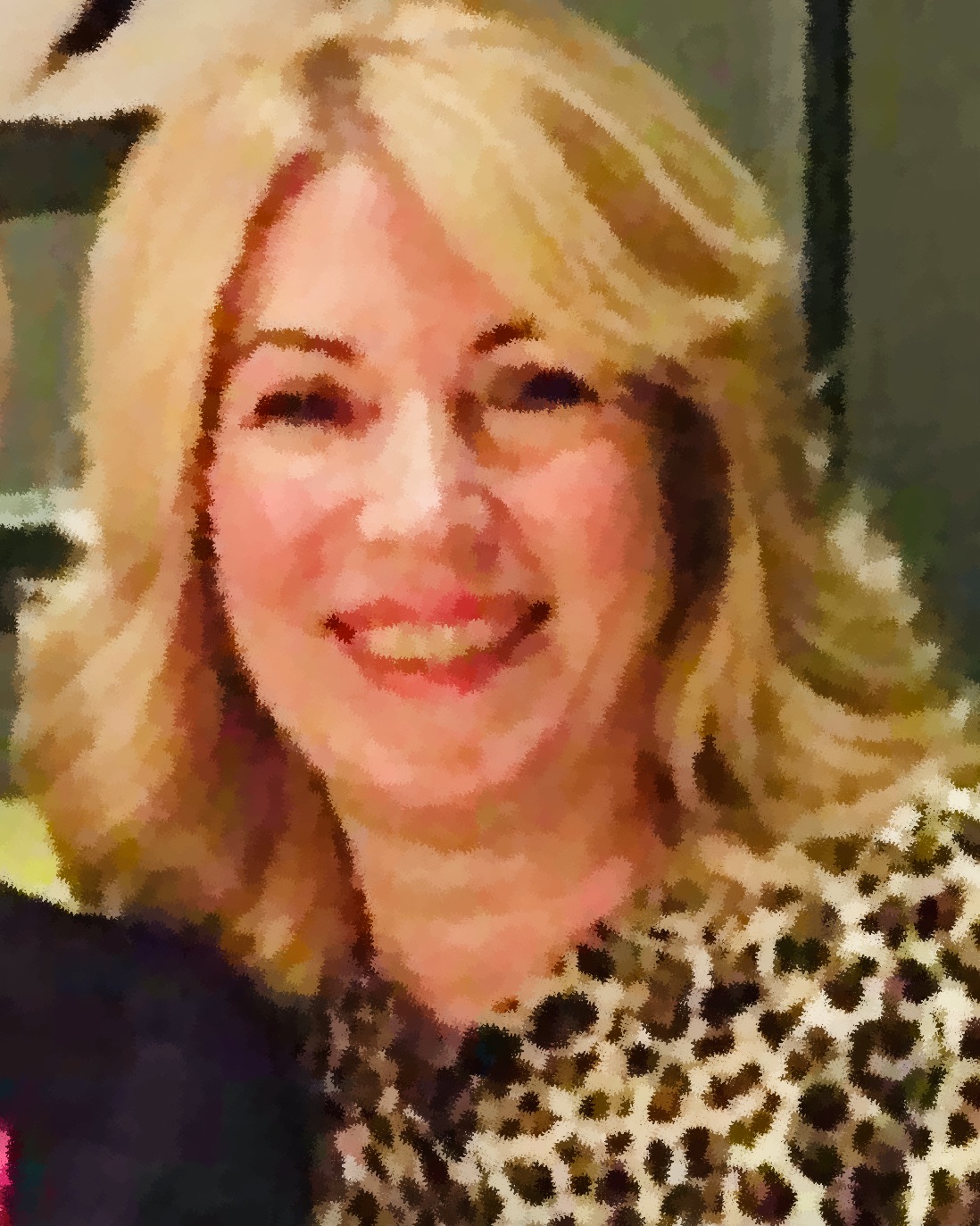 Ф.И.О СОКУР Алла КонстантиновнаДолжность Специалист по учебно-методической      работе 1-й категории Уровень образования  Высшее профессиональное (специалист)Квалификация Инженер-экономистКаб. № 419 1- корп. БГАРФ, каб. 306А ГУК КГТУАдрес Молодежная улица, 6E-mail:alla.sokur@klgtu.ruГрафик работы С 9.00 до 17.00Обеденный перерыв 13.00-13.30